Acceso (acceso.ku.edu)Unidad 6, Un paso másGabriel García Márquez: Un gigante literarioCOLOMBIA VIVE, GABRIEL GARCIA MARQUEZ, PREMIO NOBEL.[Música] Radio: Cuando la noticia se produce, Caracol se la comunica. ¡Extra! Ofrecemos en Caracol, un boletín extraordinario de última hora. ¡Urgente! Gabriel García Márquez acaba de ganar el Premio Nobel de Literatura. Repito: Gabriel García Márquez, Premio Nobel de Literatura. Entrevistada: Gabriel García Márquez es un autor maravilloso. Desde el primer día que lees Cien años de soledad, ya te mueres. Entrevistado: Yo aprendí a leer con García Márquez.Entrevistado: Cien años de soledad, definitivamente es la gran novela de este siglo que termina.Entrevistado: Cuando yo leí Cien años de soledad, que fue el primer libro que leí de él, adolescente, te marca. Entrevistada: Para mí es fantástico. Las historias son… parecen de otro mundo, pero si te pones a pensar son de este. Entrevistado: Gabriel García Márquez es el mejor escritor de lengua castellana del mundo.Gabriel García Márquez: Todavía no he tenido tiempo de sentir nada. Después vinieron tantas llamadas telefónicas que no he tenido tiempo de reflexionar muy bien. Necesito dos o tres minutos para reflexionar qué es lo que debo sentir. Periodista: Gabriel García Márquez, ¿estará usted en Estocolmo?G.G.M: Espero que sí. En guayabera.P.: No se va a vestir de pingüino. G.G.M: Bueno, el traje obligatorio es el frac, pero aceptan que los hindúes vayan con su traje nacional. Yo estoy dispuesto a mostrar que la guayabera es el traje nacional del Caribe y con los mismos derechos de ir así. P.: Mucho frío en invierno para la guayabera, ¿no?G.G.M: Con tal de no ponerme frac, soy capaz de aguantar el frío. Narrador: El 10 de diciembre de 1982, Gabriel García Márquez, recibe del rey de Suecia el Premio Nobel de Literatura. El mundo lo cubre de gloria y sus amigos lo quieren más. G.G.M.: Si yo volviera a nacer, haría exactamente lo mismo, salvo una cosa: no me iría de Colombia tanto tiempo. Siempre he pensado que si me hubiera quedado de juez municipal de Aracataca, no habría hecho nada de nada, pero sería completamente feliz. [Música de vallenato: Ese es Gabriel García Márquez, un ídolo de Colombia. Que ha puesto su nombre en alto, con su novela de historias.] [Música de acordeón]This work is licensed under a 
Creative Commons Attribution-NonCommercial 4.0 International License.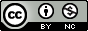 